344010, Ростовская область, город Ростов-на-Дону, Ворошиловский проспект, 87/65, 522СПИСОК 
сотрудников аппарата Ростовского областного комитета Профсоюза работников народного образования и науки РФ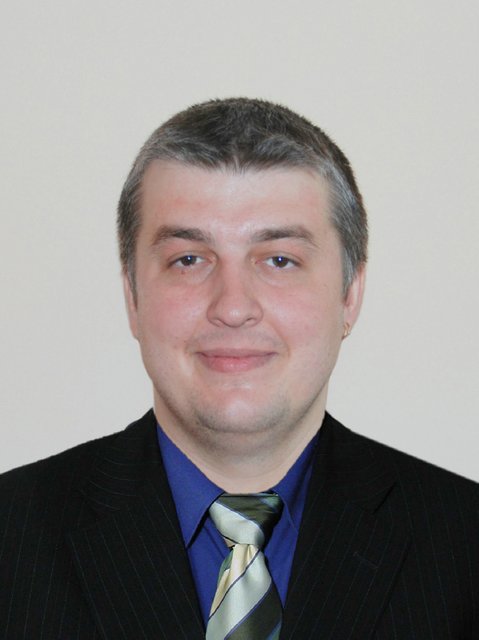 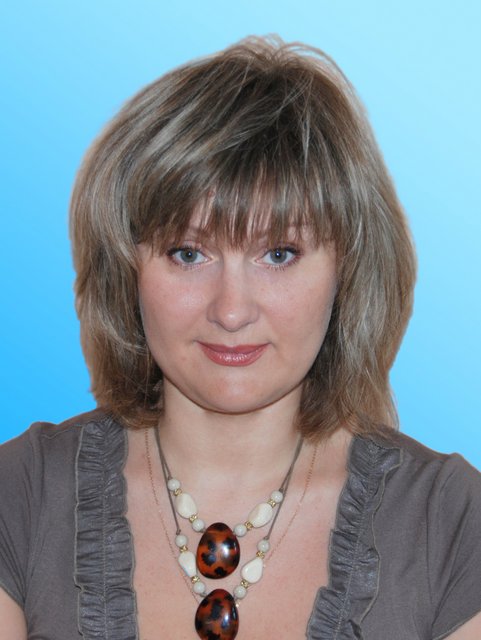 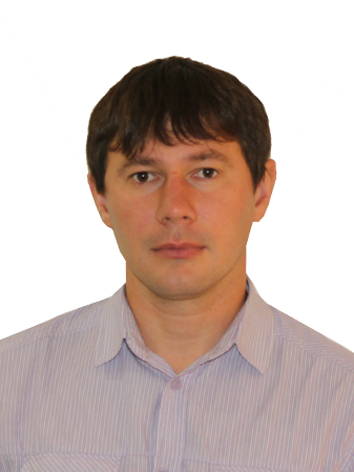 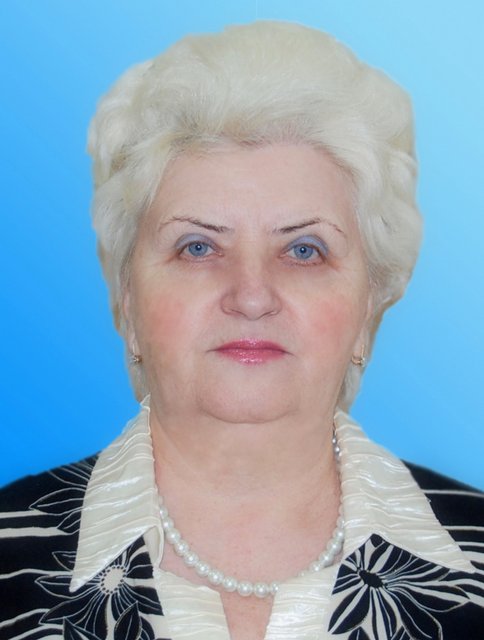 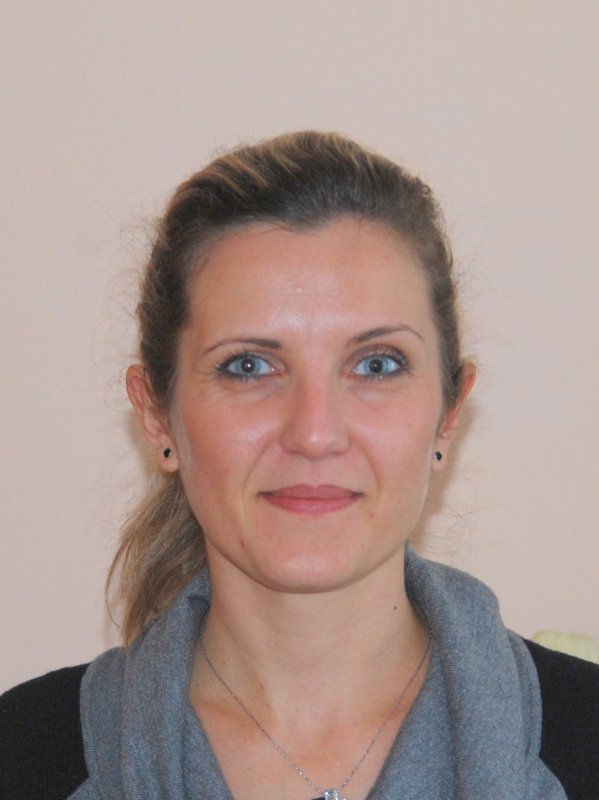 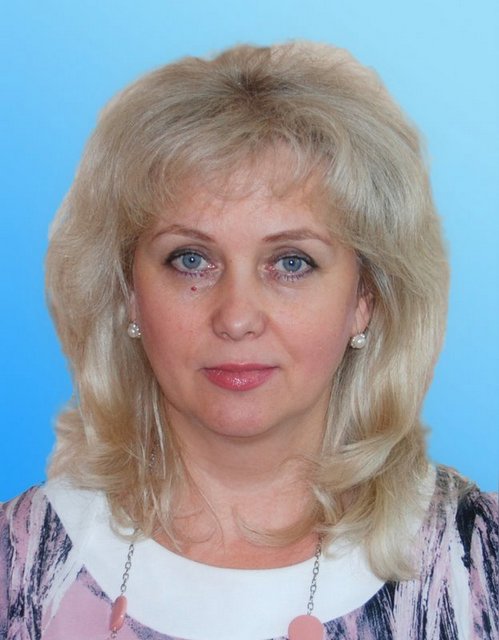 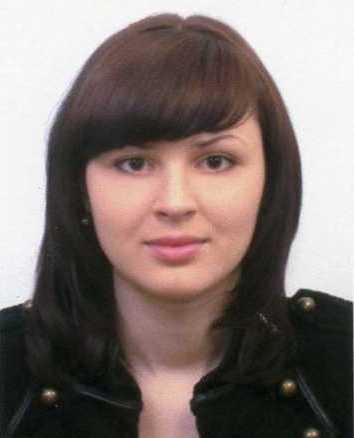 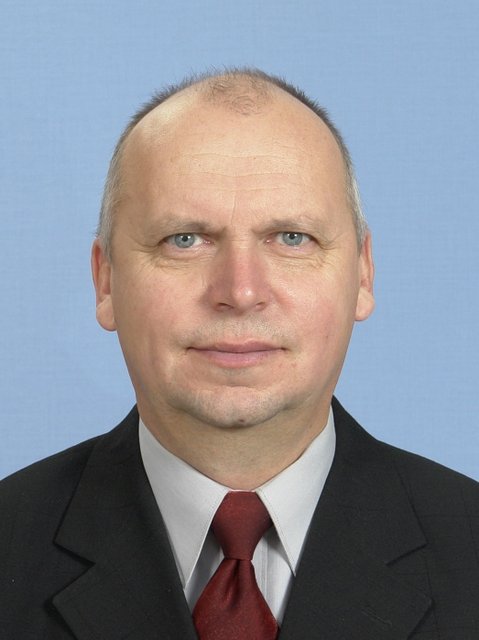 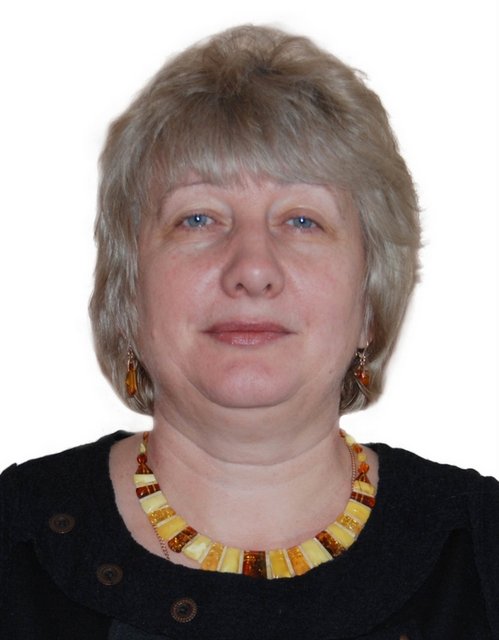 